TOREK, 5. 5.GEO 8. ADENIS, ŽAN, MATEJA, AJLA, GAJ, NIKOLA in DINO boste predstavili teme, ki ste jih opisovali v seminarski nalogi. Ptt predstavitve naj bi poslali do 2. maja.Ostali učenci pripravite zvezek in delovni zvezek. Do naslednje ure (11. 5.) boste rešili vajo 51 (Podnebje in rastlinstvo Latinske Amerike).***V četrtek, 7. 5., ob 11.00 uri, se prav tako prijavite v zoom. Nadaljevali bomo s predstavitvami.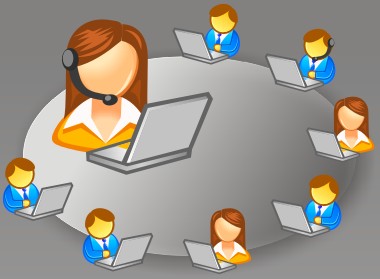 Lepo vas pozdravljam ,Učiteljica AndrejaPozdravljeni, učenci!Kot smo se dogovorili, bo današnja ura potekala v spletni klepetalnici ZOOM. V klepetalnico boste vstopili preko spodnje povezave. Dobimo se ob 10.00 uri.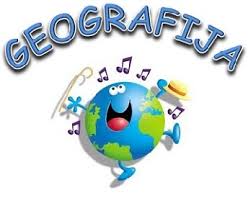 Join Zoom Meetinghttps://us04web.zoom.us/j/326567504